МЕЖДУНАРОДНОЕ  ПРОФСОЮЗНОЕ  ДВИЖЕНИЕНа  базе  УЗ «Жлобинская  ЦРБ»  18 мая  2017 года  прошло выездное  заседание  президиума  Гомельского  областного  комитета профсоюза  работников здравоохранения  с участием       главных  врачей  и  председателей  профсоюзных  комитетов Жлобинской ЦРБ,  Рогачевской ЦРБ, Светлогорской  ЦРБ,  Калинковичской  ЦРБ  и  Речицкой  ЦРБ. В работе  заседания  президиума также  приняли участие заместитель  председателя  Жлобинского  районного исполнительного комитета  Костейков  Виктор  Алексеевич  и председатель Жлобинского районного объединения организаций профсоюзов Шевцов Петр Викторович. Делегацию     из  Российской Федерации, которая  приняла  участие  в работе  президиума, на жлобинской  земле медицинские  работники    встречали  «хлебом - солью». 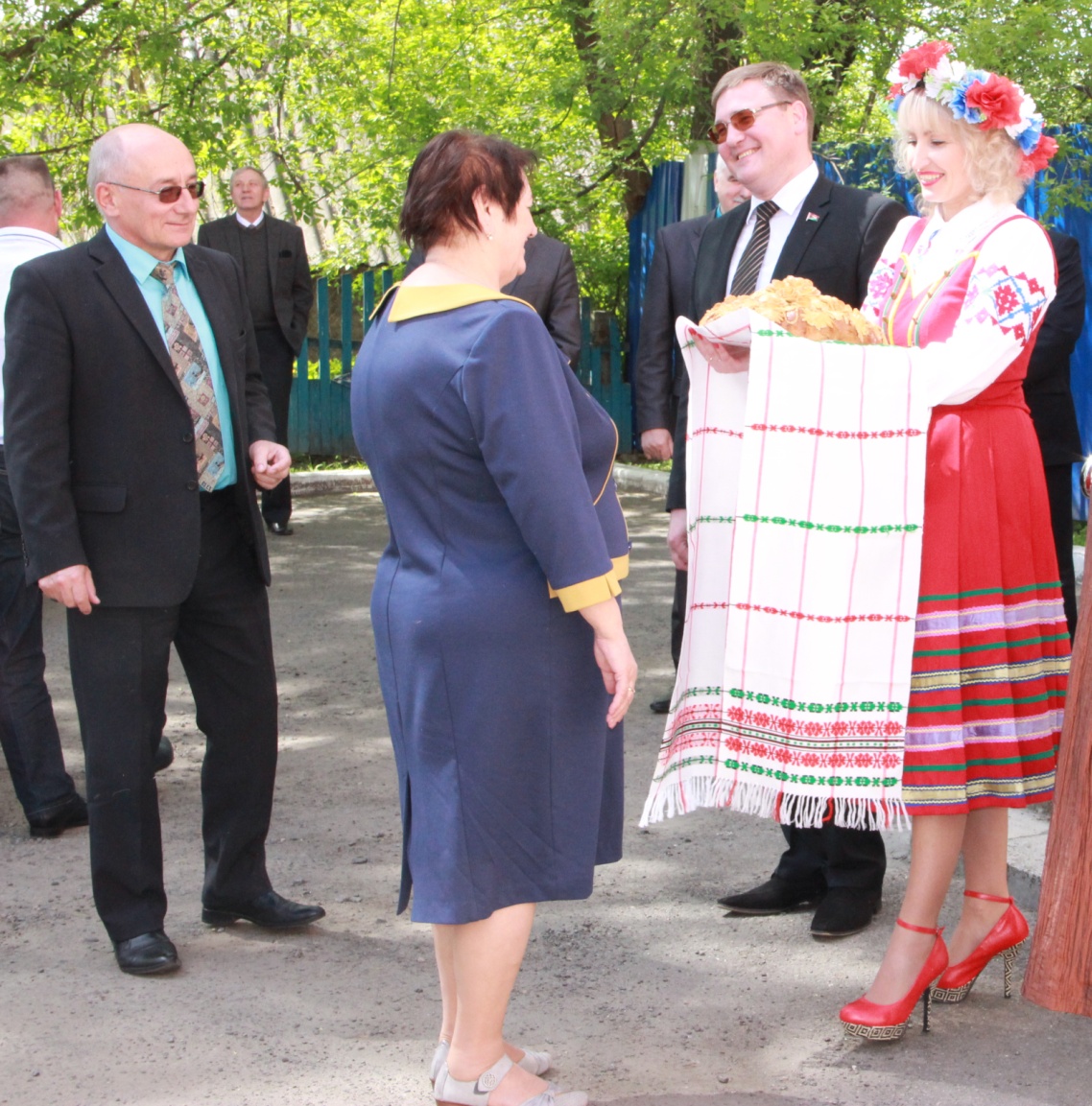 2 Состав делегации из  семи  человек   возглавляла    председатель  Курской областной организации профсоюза работников здравоохранения    Сорокина Галина Александровна. 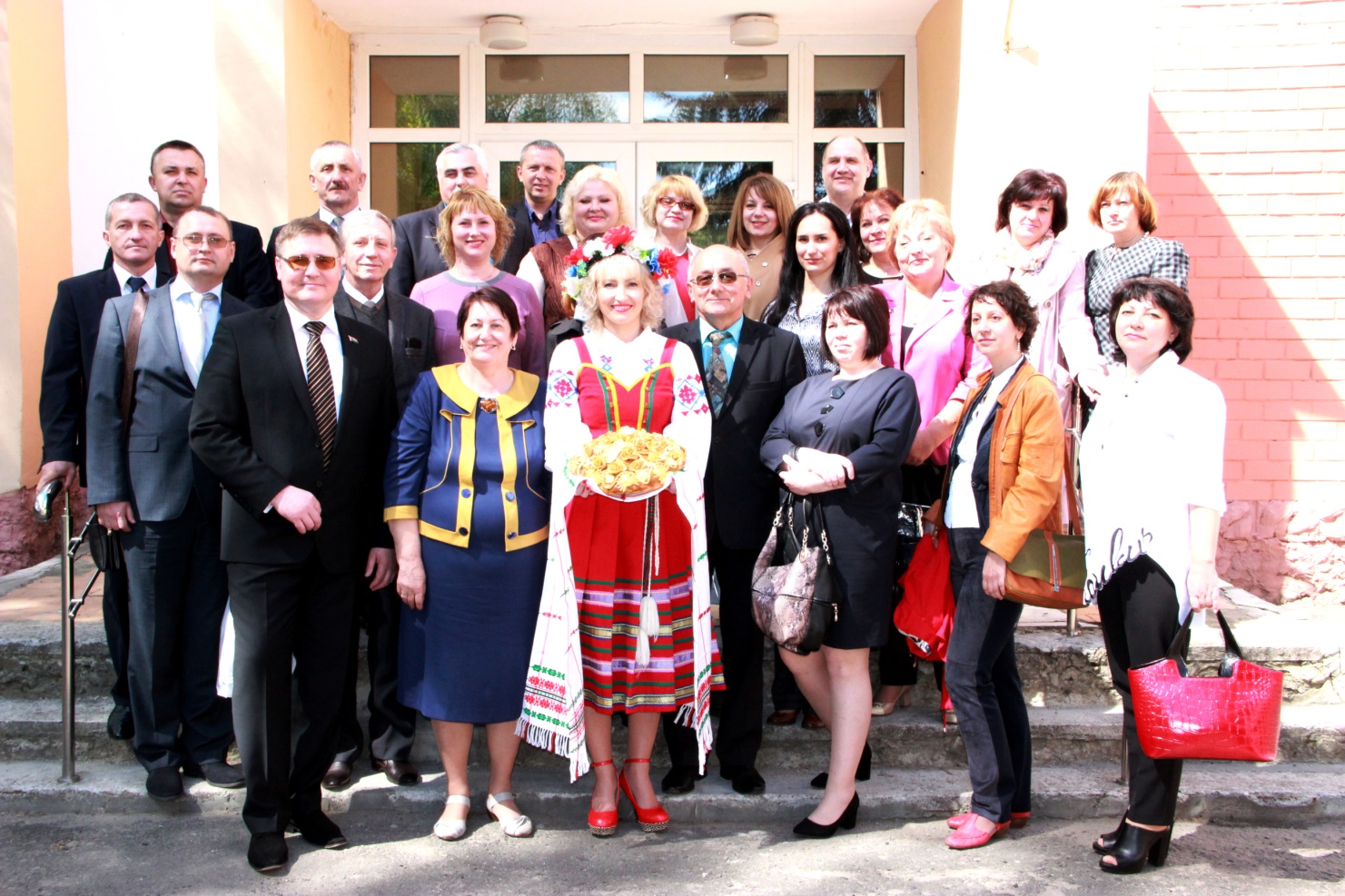 Для российских  коллег  жлобинские    медицинские  работники  подготовили  выставку    декоративно -  прикладного  искусства,  куда  входили  работы     в технике:   вышивка   крестом,   бисером,  бисероплетение,  канзаши (техника украшения аксессуаров для волос),   фом - флористика  (цветы  из фоамирана),  скрапбукинг, топиари, бумажный арт, куклы в  чулочной  технике.    Вся  коллекция  выставочных  работ   была  представлена  работниками  и  ветеранами  УЗ «Жлобинская  ЦРБ». 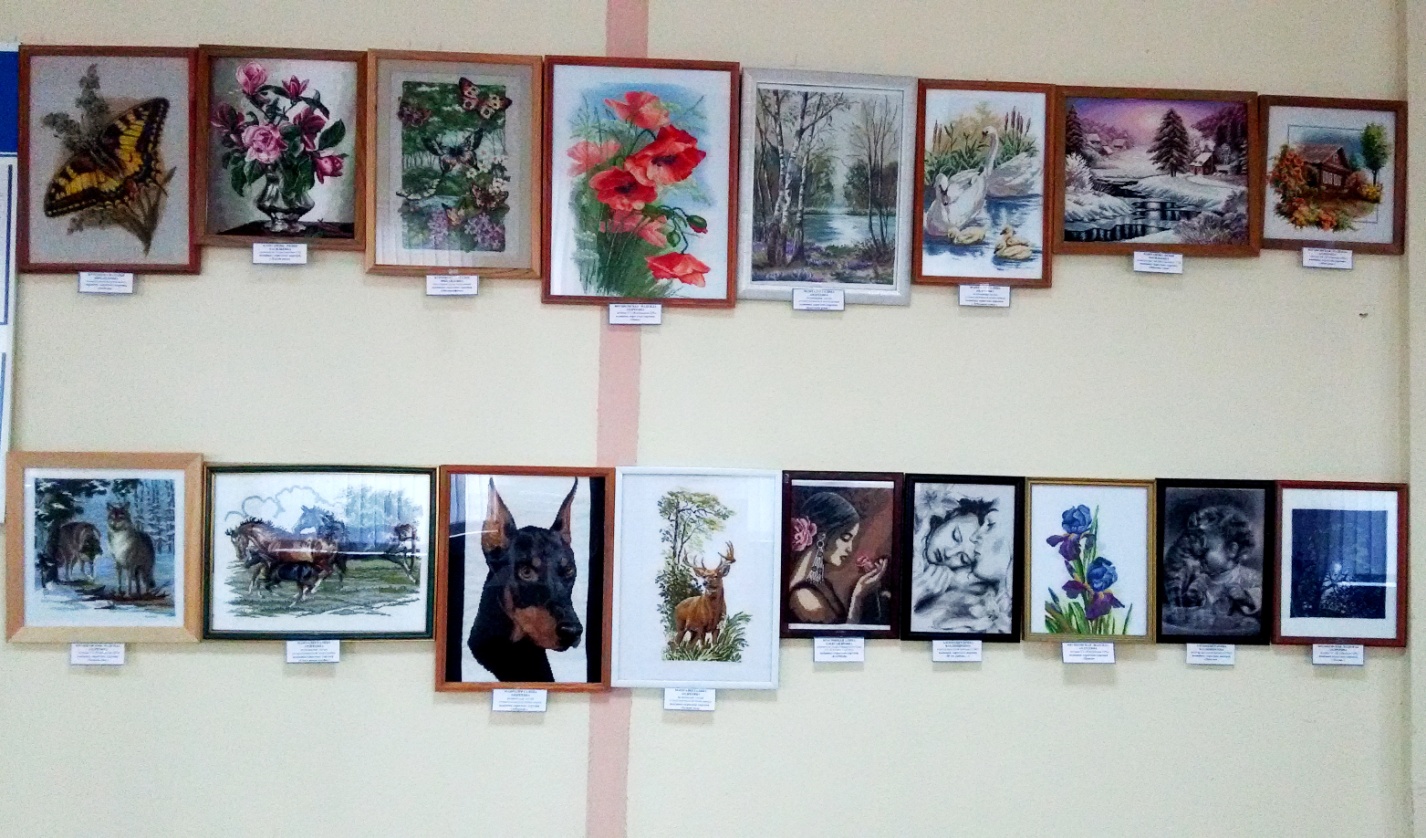 3Жлобинские  мастерицы  своими  работами  удивили  и  покорили  сердца всех участников  выездного  президиума.  Много  вопросов  задавали   о  возможности  вышивки  картин  в  3D  формате, о «двойственности»   восприятия   таких картин, как  «птица -  девица», о  тончайших элементах теневых  переходов  и  «игры  красок»  в  портретах  и пейзажных картинах.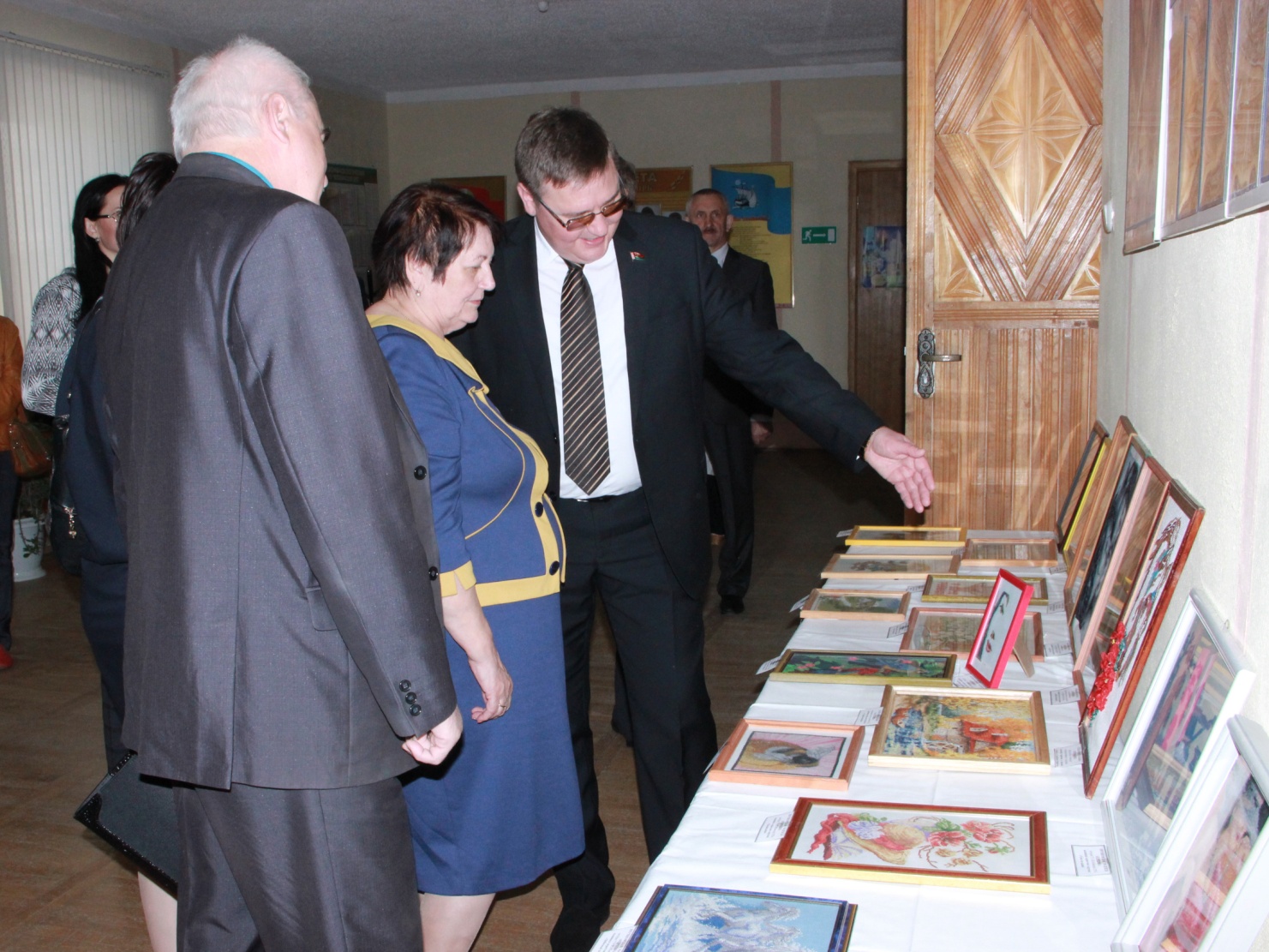 После осмотра  экспонатов выставки началось заседание  выездного  президиума  на  тему «Опыт коллективно - договорного регулирования  трудовых отношений». В начале  заседания  с  приветственными  словами    выступили  Костейков  В.А., Сорокина Г.А. и  председатель Гомельского  областного комитета   профсоюза работников здравоохранения Моторенко Виктор Иванович.	С докладами  по  обмену  опытом коллективного договорных  отношений  выступили социальные партнеры  УЗ «Жлобинская  ЦРБ»:   главный  врач  Топчий  Евгений  Николаевич 4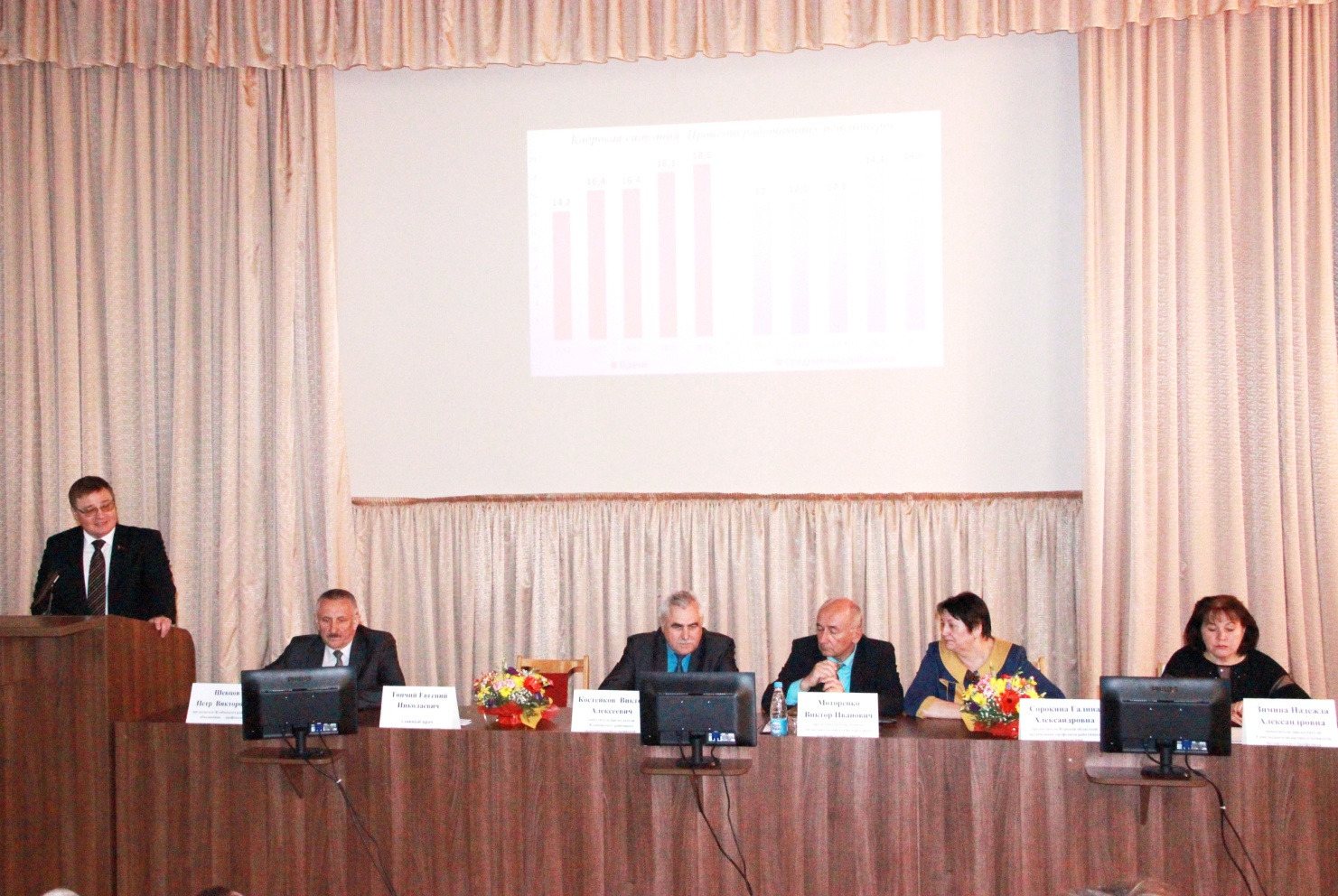  и  председатель  профсоюзного  комитета  Толканица  Раиса  Владимировна. 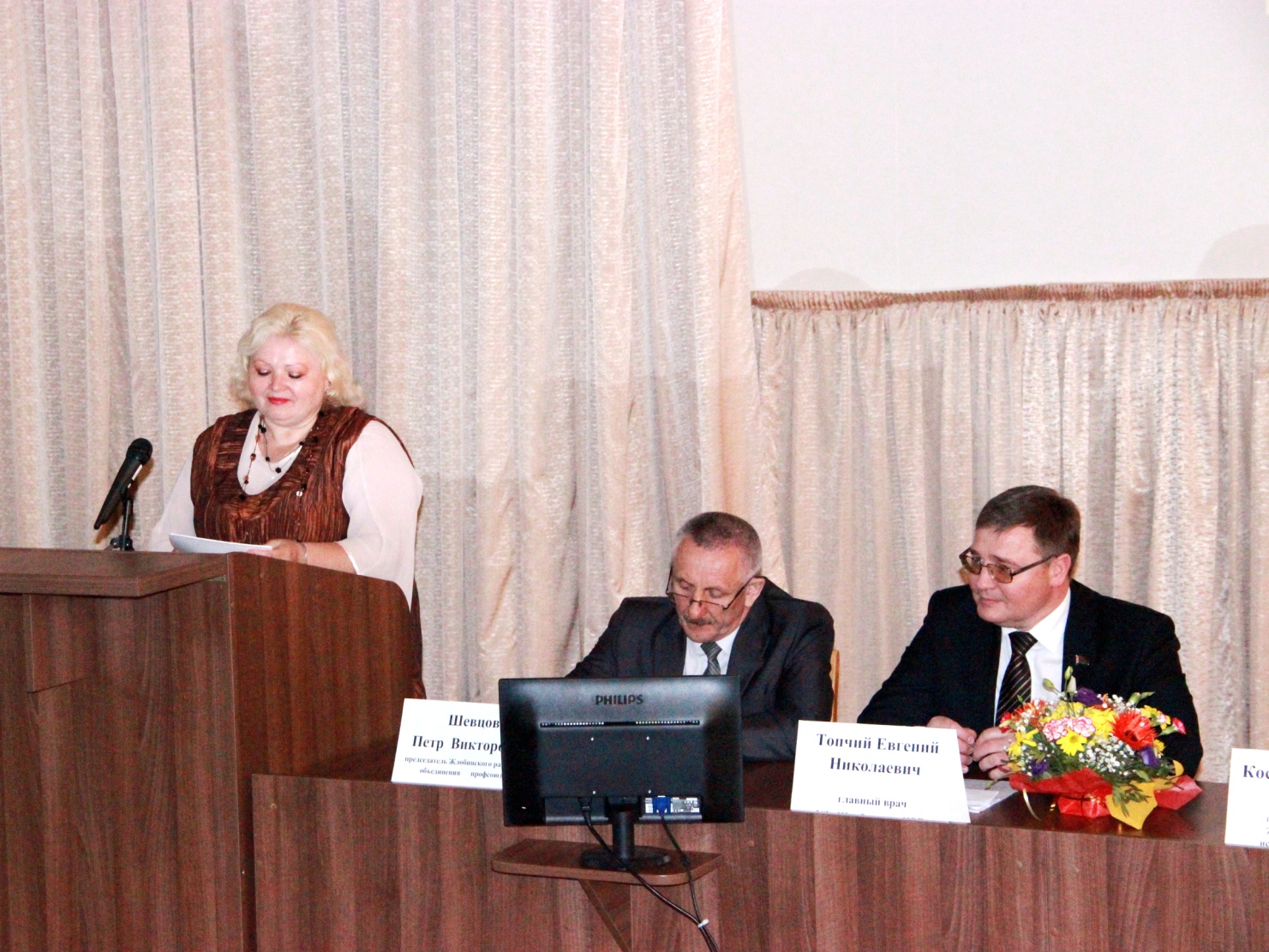 5Также  с  докладами    выступили  председатели  профсоюзных  комитетов  Светлогорской  ЦРБ  и  Речицкой  ЦРБ. Итоги  работы президиума  подвел  Моторенко В.И. Обмен опытом  продолжился осмотром  отделений  и  структурных подразделений     Жлобинской   ЦРБ. Члены  президиума   и  гости     ознакомились  с работой  и  оснащенностью     регистратуры  поликлиники, кабинетом компьютерной томографии, приемным  отделением и  женской  консультации.   Далее знакомство  с историей  жлобинской  земли  продолжилось 	  экскурсией      на  мемориальный комплекс  «Памяти детям -  жертвам ВОВ» в  Красном  Береге, 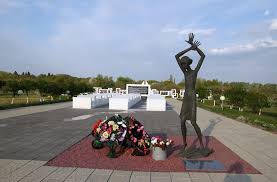 дворцово-парковый  ансамбль  Козелл -  Поклевских    в  Красном  Береге 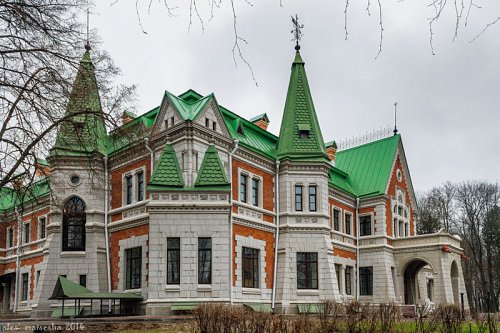 6и   обзорный  осмотр  Жлобинского центра олимпийского  резерва,  лыже- роллерной  трассы, аквапарка, гребной  базы.  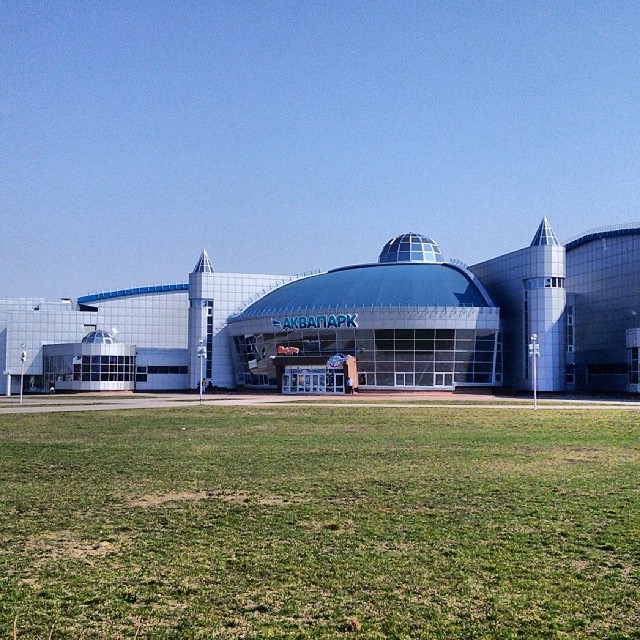 Земляки  из  медицинских  учреждений  Гомельской  области   и  гости - россияне с переполненными чувствами  покидали  наш  город. Заседание  выездного  президиума Гомельского  обкома  профсоюза работников  здравоохранения  завершилось,  а  в  памяти  и  сердцах нас и  наших  гостей  будут  теплые   воспоминания  о  встрече,  знакомстве,  обмене  опытом, развитии межгосударственного  сотрудничества  и  профсоюзного  движения … С  уважением,председатель   профкома УЗ  «Жлобинская  ЦРБ»                       Р.В. Толканица  